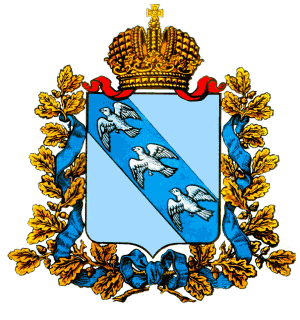 Администрация Курской областиСовет молодых ученых и специалистов Курской области« 10 »    апреля    2014 г.Руководителям органов по делам молодежи и органов управления образованием субъектов Российской ФедерацииРуководителям образовательных учреждений высшего и среднего профессионального образованияПредседателям студенческих научных обществ, советов молодых ученых и специалистов6 – 15 июня 2014 г. в рамках Международного лагеря студенческого актива «Славянское содружество» на базе одного из оздоровительных учреждений Черноморского побережья Краснодарского края состоится Международная конференция студенческих научных обществ и молодых ученых светских и духовных учебных заведений. Организаторами Конференции выступают Администрация Курской области, комитет по делам молодежи и туризму и Совет молодых ученых и специалистов Курской области. Мероприятие проводится при  поддержке Министерства образования и науки РФ, Федерального агентства по делам молодежи, Аппарата Полномочного представителя Президента Российской Федерации в Центральном федеральном округе и Учебного Комитета Русской Православной Церкви. Официальные партнёры мероприятия – Общероссийская общественная организация «Российский союз молодых ученых», Совет молодых ученых Орловской области и Совет молодых ученых и специалистов Смоленской области. В рамках конференции планируется проведение следующих секций:Секция 1 – «От студенческой науки – к кадровому резерву»: проблемы молодых ученых и специалистов; организация деятельности студенческих научных обществ, советов молодых ученых, объединений молодых специалистов; организационные механизмы и модели содействия в продвижении, внедрении и коммерциализации разработок молодых ученых, создание и развитие инновационной инфраструктуры; профориентация молодежи, подготовка резерва высококвалицированных рабочих кадров; механизмы вовлечения молодых ученых в разработку и общественную экспертизу социально значимых проектов, управленческих решений и правовых документов; актуальные проблемы подготовки резерва управленческих и научно-педагогических кадров;Секция 2 - «Духовность – основа единства и развития»: духовно-нравственное становление молодежи, научно обоснованные подходы к пропаганде позитивных ценностей, развития позитивного лидерства, активной гражданской позиции и конструктивных ценностных ориентаций в молодежной среде, профилактика экстремизма, радикализма, негативных зависимостей и иных отрицательных социальных явлений, вопросы социальной реабилитации проблемных категорий молодежи, взаимодействие духовных и светских научных школ, государственных, общественных и церковных институтов в разработке и реализации тематических проектов; Секция 3 – «Наследие великих побед: воспитать гражданина, патриота, профессионала»: актуальные вопросы патриотического воспитания детей и молодежи на основе использования знаний по военной истории, краеведению, истории наук и искусств, инновационные подходы к деятельности общественных объединений всех видов, новые подходы к организации мероприятий в честь 70-летия победы в Великой отечественной войне, повышения авторитета и популярности наиболее известных и успешных исторических личностей и современников, развитие познавательного туризма; интеграция патриотического воспитания в систему профессионального образования; роль научных и профессиональных объединений в патриотическом воспитании;Круглый стол «Диалог, сотрудничество, развитие»: межрегиональное и международное сотрудничество молодежных научных и профессиональных сообществ, межкультурные коммуникации и межконфессиональный диалог, межрегиональные и международные научные и социально-гуманитарные проекты; обсуждение и принятие плана совместных мероприятий и исследовательских проектов в сфере взаимодействия молодежных научных объединений единого культурного пространства славянских государств на 2014 – 2015 гг. и концепции взаимодействия советов молодых ученых и специалистов при органах государственной власти и молодежных научных объединений образовательных учреждений на уровне Центрального федерального округа и приграничных территорий.К участию в Конференции приглашаются руководители советов молодых ученых и специалистов, совещательных структур при органах государственной власти и местного самоуправления, общественных организаций, студенческих научных обществ, объединений молодых ученых и специалистов образовательных учреждений и предприятий, студенты и молодые ученые светских и духовных учебных заведений, молодые специалисты, священнослужители, государственные и муниципальные служащие, депутаты законодательных (представительных) органов различного уровня в возрасте до 30 лет (имеющие ученую степень – до 35 лет). Ответственным за формирование делегаций участников Международного лагеря студенческого актива «Славянское содружество» от образовательных учреждений рекомендуется в первоочередном порядке включать в состав делегаций в качестве представителей научного и профессионального сообщества руководителей молодежных научных объединений, советов молодых ученых и специалистов, а также авторов статей, направленных для публикации в сборнике материалов Форума.Участие в Конференции возможно в следующих формах:личное выступление с докладом;видеопрезентация;публикация в сборнике научных трудов.Сборник научных трудов Конференции выпускается в печатном и электронном виде с присвоением ISBN, УДК, ББК, рассылкой в государственные архивы, библиотеки и органы государственной власти. В рамках Конференции проводится международный конкурс научных докладов по направлениям и номинациям, соответствующим тематике секций и формам участия. Заявки на участие в Конференции (приложение 1), статьи для публикации (требования – см. приложение 2) и видеоматериалы для демонстрации (см. приложение 3) принимаются до 30 апреля 2014 г. по электронной почте molkursk@yandex.ru. Порядок проведения Конференции регламентирован Положением о Конференции и Положением о Международном лагере студенческого актива «Славянское содружество», которые размещены на официальном сайте комитета по делам молодежи и туризму Курской области www.kdmt46.ru. Место проведения Конференциии стоимость очного участия подлежат уточнению на официальном сайте комитета по делам молодежи и туризму Курской области www.kdmt46.ru по мере подписания государственного контракта.Председатель Совета                                       				       В. И. Тимошилов Приложение 1ЗАЯВКАна выступление с докладом на Международной конференциистуденческих научных обществ и молодых ученыхсветских и духовных учебных заведенийФ. И. О. участникаМесто работы (учебы)ДолжностьУченая степень, звание, духовный санТема доклада Секция, в рамках которой планируется выступлениеНаучный руководитель: Ф. И. О, место работы, должность, ученая степень, званиеНеобходимость в направлении приглашения от оргкомитета с указанием полного наименования, номера факса или адреса электронной почты учреждения, Ф. И. О. руководителя (полностью), на имя которого будет направлено соответствующее письмо.Краткая характеристика докладаДоклад основан нарезультатах собственного исследования с числом единиц наблюдения ______ (указать);опыте реализации проекта в течение срока _________  с участием _____ человек;анализе литературных источников и документов Российской Федерации числом _____, других стран числом ______;Краткое содержание доклада (до 300 знаков)Приложение 2Требования к статьям для публикации в сборнике научных трудов Международной конференциистуденческих научных обществ и молодых ученыхсветских и духовных учебных заведенийПубликация статей в сборнике бесплатная независимо от формы участия. Организаторы оставляют за собой право отбора материалов для публикации. Статьи для публикации в сборнике принимаются в срок до 10 мая 2014 г. по электронной почте molkursk@yandex.ru в виде присоединенных к электронному письму файлов формата MicrosoftWord (файл *.docx, *.doc). Требования к техническому оформлению следующие:шрифт TimesNewRoman высотой 14, поля по  со всех сторон, междустрочный интервал одинарный, объем до 4 страниц;в первом абзаце пишется название статьи заглавными буквами полужирным шрифтом с применением выравнивания по центру, точка в конце не ставится;во втором абзаце пишутся фамилии и инициалы (сначала фамилия, потом инициалы) всех авторов статьи полужирным курсивом с применением выравнивания по центру;в третьем абзаце полужирным шрифтом с применением выравнивания по центру пишется полное наименование организации, представляемой авторами (допускаются сокращения формы собственности и организационно-правовой формы: ГОУ ВПО, ООО и т. д.); если авторы представляют несколько организаций, то они перечисляются последующими абзацами полужирным шрифтом с применением выравнивания по центру;между названиями организаций и основным текстом тезисов пропускается пустая строка;далее обычным шрифтом с применением выравнивания по ширине пишется основной текст, который может быть разделен на абзацы с отступом первой строки абзаца , без использования переносов слов и интервалов перед и после каждого абзаца (интервал перед и после абзаца 0 пт, для отступа красной строки использовать настройки, а не пробелы);основной текст может быть иллюстрирован черно-белыми таблицами и диаграммами, которые выполняются при помощи функций MicrosoftWord и должны быть редактируемыми; на иллюстративный материал в тексте должны быть даны ссылки (см. рисунок . диаграмму 2 и т. п.);в конце статьи при необходимости приводится нумерованный список использованной литературы; подзаголовок «Литература» пишется с красной строки полужирным шрифтом; ссылки на литературу по тексту даются указанием номера источника в списке в квадратных скобках (сноски внизу страницы не допускаются).Образец оформления статьи:ДУХОВНО-НРАВСТВЕННЫЕ АСПЕКТЫ РАБОТЫ ХИРУРГАИванов И. И., Петров А. А.ГБОУ ВПО «Курский государственный медицинский университет»ФГБОУ ВПО «Курский государственный университет»Работа врача хирурга связана с …Литература:…Ответственность за содержание статей и достоверность изложенного в них фактического материала несут авторы статей.Приложение 3Требования к видеопрезентациям участников Международной конференциистуденческих научных обществ и молодых ученыхсветских и духовных учебных заведенийВидеопрезентация представляет собой форму дистанционного отсроченного (off-line) участия в Конференции путем направления для публичной демонстрации видеоролика, содержание которого соответствует тематике одной из секций Конференции.Видеоролик должен быть направлен по электронной почте molkursk@yandex.ru в виде ссылки для загрузки файла с возможностью его копирования, переноса, воспроизведения на компьютере без подключения к сети; срок хранения видеофайла в сетевом источнике должен составлять не менее 20 суток.К видеоматериалам предъявляются следующие требования:формат файла *.avi;возможность воспроизведения при помощи стандартной программы WindowsMediaPlayer в полноэкранном режиме;разрешение не ниже 800х600;реалистичность и качество цветопередачи, четкость изображения, если иное не является частью творческого замысла;использование стандартных средств кодирования и сжатия данных, не требующих установки дополнительного программного обеспечения для преобразования и воспроизведения видеоматериала;хронометраж до 5 минут;наличие в начале заставки с указанием названия материала, Ф.И.О. авторов, представляемых ими организаций (аналогично заголовку статьи для сборника); хронометраж заставки 3 – 5 секунд.Организаторы вправе производить отбор видеоматериалов для демонстрации на Форуме, а также размещать присланные видеоматериалы на официальных Интернет-ресурсах проекта «Славянское содружество», электронных носителях, содержащих прочие материалы Конференции, Интернет-ресурсах организаторов и партнеров, включая странички в социальных сетях. Видеоматериалы не подлежат коммерческому использованию. Видеоматериалы не могут использоваться в виде фрагментов для объединения с материалами других авторов.Приложение 4ИНФОРМАЦИЯ ДЛЯ КОНТАКТОВКомитет по делам молодежи и туризму Курской области: 305000, Россия, г. Курск, ул. Ленина, 2, тел. (4712) 56-62-68, факс (4712) 521-621, E-mail: kdmt@mail.ru, председатель Чертова Алла Альбертовна.Совет молодых ученых и специалистов Курской области: председатель Совета: Тимошилов Владимир Игоревич, тел. 8-919-275-66-61, E-mail: molkursk@yandex.ru;по вопросам издания и рассылки сборника: Андросова Анна Владимировна, тел. +7(906)690-85-31, e-mail: anyuta.androsova@yandex.ru